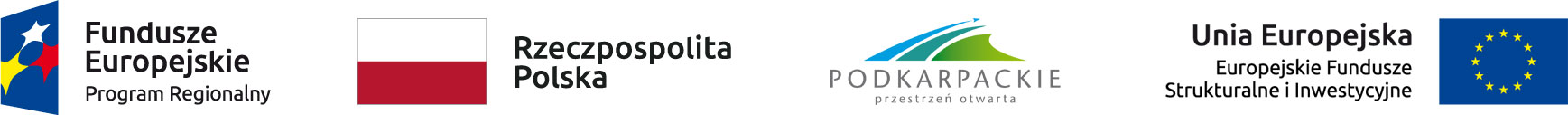 Opis zmian Szczegółowego Opisu Osi Priorytetowych Regionalnego Programu Operacyjnego Województwa Podkarpackiego na lata 2014-2020Zmiany wprowadzone do SZOOP RPO WP 2014-2020 (w porównaniu do dokumentu przyjętego przez Zarząd Województwa Podkarpackiego w dniu 19 września 2023 r.) obejmują wyłącznie zmiany w pkt 25-27 opisu Działania 5.1 Infrastruktura drogowa, mające na celu zwiększenie limitu maksymalnego % poziomu dofinansowania UE wydatków kwalifikowalnych na poziomie projektu z zakresu dróg wojewódzkich z dotychczasowego poziomu 85% do 100%.Zmieniony SZOOP RPO WP 2014-2020, o którym mowa powyżej jest stosowany od dnia 13 grudnia 2023 r.Rzeszów, 13.12.2023 r.